Zápisz 11. zasadnutia členov RC Nitra dňa 21. novembra 2016 v penzióne Artin Prítomní : R. Plevka,  K. Pieta, A. Tóth, J. Stoklasa, L. Hetényi, M. Svoreň, A. Havranová,V. Miklík, M. Waldner, J. Dóczy, E. Oláh, P. Gallo, K. Lacko – Bartoš, L. Gáll, Výmenní študenti  :  Andres  CORTES Manriquez,  Raphael Schmidt Van Den Eeden Leite,  Ana Laura Magana, CindyOspravedlnení :R. Bulla,  P. Oravec, J. Jakubička, D. Hetényi, P. Szabo,  G. Tuhý, D. Peskovičová, I. Košalko, Ľ. Holejšovský, P. Graffenau, L. TatarPoďakovanie Milanovi Waldnerovi za zorganizovanie oslavy narodenín Karola Pietu vo Vinárskych závodoch Topolčianky.Členovia klubu zablahoželali k narodeninám výmennej študentky Any Laury Magana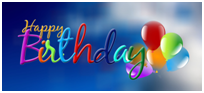 Vo štvrtok, 24. novembra 2016 od 17.00 hod. v Motoreste Rapid - Deň vďakyvzdania pre výmenných študentov z USA, Adresa: Priemyselná ul.  Sučany  -  hostiteľ : priateľ rotarián Paľo Szépe. Za RC Nitra sa zúčastní prezident klubu a Laura.Karol Pieta predniesol prednášku na tému Slovenskí archeológovia v Číne. Zaujímavé rozprávanie s množstvom nových poznatkov o kultúre, gastronómii a predovšetkým o bohatej histórii. Dňa 28. 11. 2016 o 18.00 hod. sa uskutoční prednáška na tému „Udalosti v Maďarsku v roku 1956 a ich odraz v činnosti a v dokumentoch vtedajšej československej  ŠtB“. Prednáška bude v Nových Zámkoch v Dome kultúry na Hlavnom námestí. Vzhľadom na predpokladanú účasť členov RC Nitra na prednáške, RC Nitra nebude mať zasadnutie klubu. Prihlášky na akciu Rotary klubu Nové Zámky prosím nahlásiť na moje t. č. : 0903721086, prípadne poslať SMS, alebo e-mail. Termín: do piatku 25.11.2016Pozvánka na Vianočné stretnutie U Grófa (v prílohe). Prosím o prihlášky na moje t.č.: 0903721086, prípadne poslať SMS alebo na e-mail do 30. novembra 2016. Poplatok na osobu 15,- Eur. Oblečenie : sako. Na stretnutie pozývame aj výmenných študentov a pani riaditeľku Spojenej školy. Vianočné stretnutie bude spojené s aukciou kresieb autistickch detí. Dňa 5. 11. 2016 bude spoločenský večer výmenných študentov. Ladislav Gáll, prezident Rotary club Nitra 2016/2017
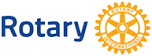 